งานที่ให้บริการประชาชนของ อบต.บ้านตูล                                                          องค์การบริหารส่วนตำบลบ้านตูล                                                             46/7  ม.4  ต.บ้านตูล  อ.ชะอวด                                                          จ.นครศรีธรรมราช  80180                                                        โทร/โทรสาร   0-2107-0751                                                        Email: office@bantoon.go.th   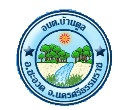 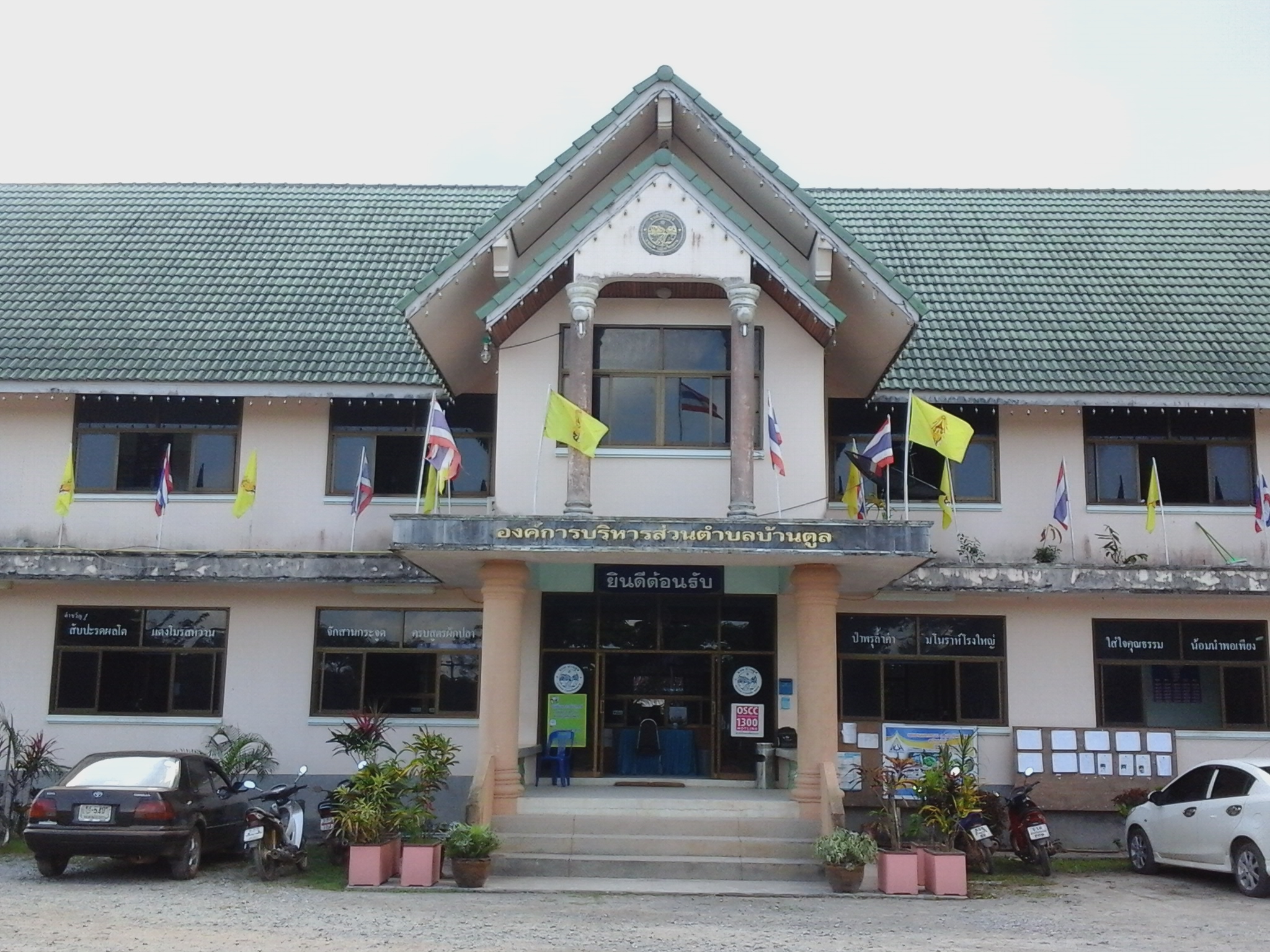           เอกสารประชาสัมพันธ์งานบริการประชาชนแผนภูมิ และขั้นตอนการปฏิบัติราชการงานที่ให้บริการประชาชน                      เน้นบริการ ทำงานเชิงรุกการออกหนังสือรับรอง (ผู้รับผิดชอบ นายเวทิน เมฆเรือง)- ยื่นหนังสือพร้อมหลักฐาน/ตรวจสอบเอกสาร/ตรวจทาน เห็นชอบ/ผู้บริหารอนุมัติ  การให้บริการอินเตอร์เน็ตตำบล (ผู้รับผิดชอบ นางสวาท  ทองเสน)- ลงทะเบียนขอใช้/ดำเนินการสืบค้นข้อมูลการขอข้อมูลข่าวสาร (ผู้รับผิดชอบ นางสวาท  ทองเสน)- ประชาชนเขียนคำร้อง/หน่วยงานรับผิดชอบให้ข้อมูล/นำเรียน เห็นชอบ อนุมัติการรับแจ้งเรื่องร้องทุกข์ (ผู้รับผิดชอบ นางสวาท  ทองเสน)- ประชาชนเขียนคำร้อง(แจ้งเรื่องร้องทุกข์)/แจ้งหน่วยงานดำเนินการ/แจ้งผลการ  ดำเนินการการขึ้นทะเบียนผู้สูงอายุและคนพิการ (ผู้รับผิดชอบ นางสุภรณ์  บุญถาวร)- ยืนคำร้องพร้อมหลักฐาน(ภายในเดือน พ.ย.ของทุกปี)/ตรวจสอบคุณสมบัติและ   หลักฐาน/จ่ายเบี้ยยังชีพ (ในปีงบประมาณถัดไป)การให้บริการถ่ายสำเนาเอกสาร (ผู้รับผิดชอบ นายพงษ์ชัย รักษาชล)- ดำเนินการถ่ายทันทีสวัสดิการพัฒนาชุมชน งานส่งเสริมอาชีพและงานสังคมสงเคราะห์(ผู้รับผิดชอบ นางสุภรณ์  บุญถาวร)- ยื่นคำร้องพร้อมหลักฐาน/ตรวจสอบให้การช่วยเหลือ/ติดต่อขอรับการ  สนับสนุนหน่วยอื่นหากไม่มีงบประมาณการศึกษา ศาสนา วัฒนธรรม และกิจการโรงเรียน  (ผู้รับผิดชอบ นายเอกกร กาญจนาประดิษฐ)- ยืนคำร้องพร้อมหลักฐาน/ตรวจสอบเอกสารหลักฐาน/ตรวจทาน เห็นชอบงานช่วยเหลือสาธารณภัย (ผู้รับผิดชอบ นายสมชาย นาบาล และนายจดุรงค์ ตันเวชกุล)- ดำเนินการทันที การจัดเก็บภาษีป้าย (ผู้รับผิดชอบ นางผกากรอง  ชมเชย) - รับ ตรวจเอกสาร/ตรวจสอบป้าย ประเมินภาษี/แจ้งยอดเงินภาษีที่ต้องชำระ/   ชำระภาษี/ออกเอกสาร   การจัดเก็บภาษีบำรุงท้องที่ (ผู้รับผิดชอบ นางผกากรอง  ชมเชย) - รับ ตรวจเอกสาร/คำนวณภาษี/แจ้งจำนวนภาษีที่ต้องชำระ/ชำระภาษี ออกเอกสาร การจัดเก็บภาษีโรงเรือนและที่ดิน  (ผู้รับผิดชอบ นางผกากรอง  ชมเชย) - รับ ตรวจเอกสาร/ประเมินค่ารายปีและค่าภาษี/แจ้งจำนวนภาษีที่ต้องชำระ/   ชำระภาษี ออกเอกสาร การปฏิบัติการพัสดุเกี่ยวกับการจัดซื้อจัดจ้าง (ผู้รับผิดชอบ น.ส.เบญมาศ ด้วงแก้ว) - ขออนุมัติจัดซื้อจัดจ้างและออกคำสั่งจัดซื้อจัดจ้าง/ยืนเสนอราคา/ตกลงราคาพร้อม              ทำสัญญา/สั่งของ/ส่งงาน (แล้วแต่กรณี) ปิดประกาศโอนมรดกที่ดิน  (ผู้รับผิดชอบ นางผกากรอง  ชมเชย)  - สำนักปลัดรับหนังสือ/ส่วนคลังออกใบเสร็จรับเงิน  การขึ้นทะเบียนพาณิชย์ (ผู้รับผิดชอบ นางเพชรรัตน์  กมัณฑา)  - ยืนคำขอพร้อมเอกสาร/ออกใบทะเบียนพาณิชย์  ให้คำปรึกษาด้านโยธา/สำรวจความเสียหาย (ผู้รับผิดชอบ นายสมชาย  โอฬารศาสตร์)  - ดำเนินการทันที  ให้คำปรึกษาแบบแปลนบ้านเพื่อประชาชน (ผู้รับผิดชอบ นายสมชาย  โอฬารศาสตร์)  - ตลอดเวลาในวันและเวลาราชการลำดับที่กระบวนงานบริการประชาชนระยะเวลาที่ให้บริการส่วนรับผิดชอบ1การขอหนังสือรับรอง15 นาทีต่อรายสำนักงานปลัด2การให้บริการอินเตอร์เน็ตตำบล 10 นาที ต่อรายสำนักงานปลัด3การขอข้อมูลข่าวสาร 10 นาทีต่อรายสำนักงานปลัด4การรับแจ้งเรื่องร้องทุกข์ ภายใน  2 วันสำนักงานปลัด5การขึ้นทะเบียนผู้สุงอายุและคนพิการเดือน พ.ย. ของทุกปีสำนักงานปลัด6การให้บริการถ่ายสำเนาเอกสาร (เฉพาะผู้มาติดต่อ-ราชการ)1 นาที ต่อรายสำนักงานปลัด7สวัสดิการพัฒนาชุมชน งานส่งเสริมอาชีพและงานสังคม-สงเคราะห์แล้วแต่กรณีสำนักงานปลัด8การศึกษา ศาสนา วัฒนธรรมและงานกิจการโรงเรียน 20  นาที ต่อรายส่วนการศึกษา ฯ9งานจัดเก็บภาษีป้าย 10  นาที ต่อรายกองคลัง10งานจัดเก็บภาษีบำรุงท้องที่ 5  นาที ต่อรายกองคลัง11งานจัดเก็บภาษีโรงเรือนและที่ดิน10  นาที ต่อรายกองคลัง12การปฏิบัติการพัสดุเกี่ยวกับการจัดซื้อจัดจ้างแล้วแต่กรณีกองคลัง13ปิดประกาศโอนมรดกที่ดิน 5  นาที ต่อรายกองคลัง14การขึ้นทะเบียนพาณิชย์ 5  นาที ต่อรายกองคลัง15งานช่วยเหลือสาธารณภัยทันทีสำนักงานปลัด/กองช่าง16ให้คำปรึกษาด้านโยธา/สำรวจความเสียหาย ทันทีกองช่าง17ให้คำปรึกษาแบบแปลนบ้านเพื่อประชาชนตลอดเวลา ในวันเวลาราชการกองช่าง